FORMULAIRE D’INSCRIPTIONau Symposium des Soft skills de l’Univ. de Manoubaqui se tiendra à l’ISBST, le 18 avril 2018Nom :	Prénom :	téléphone :	E-mail :	Section et niveau :	Signature du candidat	  (Réécrire votre nom et prénom)	……..……………………………..……………Le formulaire d’inscription est à envoyer par email au Service des stages4c.isbst@gmail.comDate limite de réception des demandes le lundi 17 avril 2018 à 15h00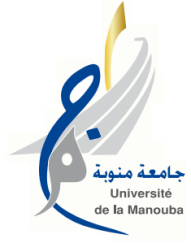 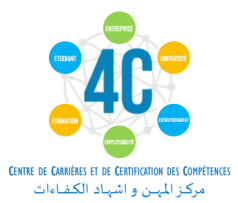 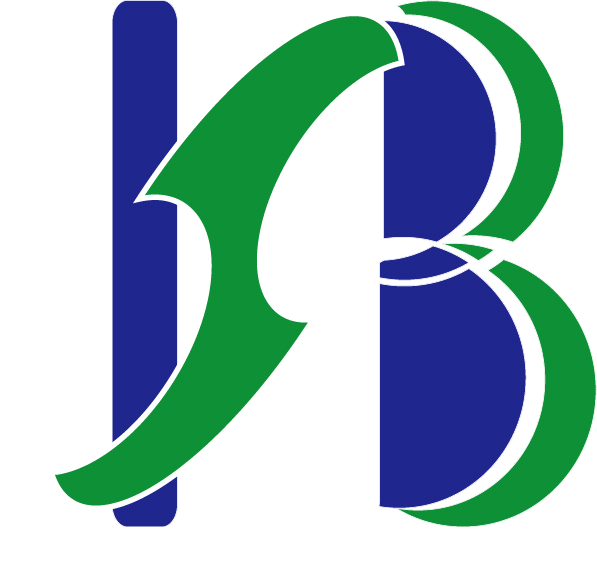 